SunMonTueWedThuFriSat29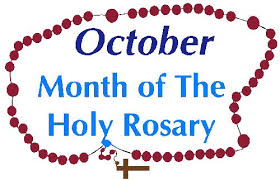 301Confessions Grade 4 FSA Assessment(October 1st to November 8th)Side DishChicken Souvlaki2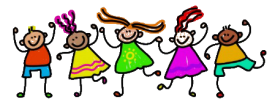 3Assembly – Grade 79:15amHot LunchGrilled Cheese, SushiFresh Fruit Cup4School MassUsed-uniform store 3:00pm to 3:30pm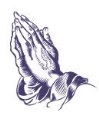 5World Teachers’ Day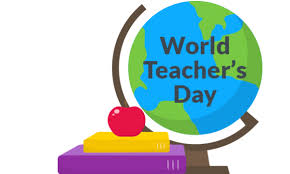 68:30am School ChoirPancake Breakfast7Fire Drill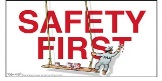 8Confessions Grade 3 9Grade 6 & 7 Outdoor Education10Grade 6 & 7Outdoor EducationHot LunchPastaBooster Juice11School MassGrade 6 & 7Outdoor Education1213October 17-23 National School Safely Week14NO SCHOOLTHANKSGIVING 
HOLIDAY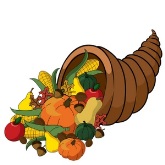 15ConfessionsGrade 7Side DishSpring Roll16    Apple Sale Day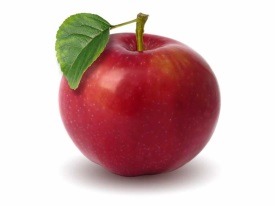 17Early Warning System Test 11:00 “Great Canadian Shake Out” (School Wide Drill)Hot LunchHamburger, Hot Dog,Caesar Salad, Jello18Professional Development Day NO SCHOOL1920St. Michael’s Annual Walkathon!2122Confessions Grade 6 23Lifetouch Photo re-takes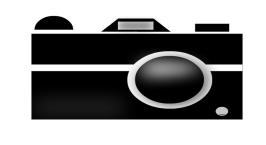 24Hot LunchSubway,Cookie25School Mass262728Sexuality and Your Child – Grade 4, 5, 6 & 7 Parent Meeting (7:00pm)29ConfessionsGrade 5 Side DishLoaded Baked Potato30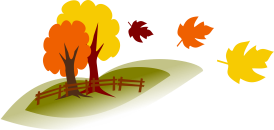 31Non-Uniform Day“Christian Hero Day”Hot LunchPerogies, Burrito,Sushi, Chocolate Pudding1All Saints’ Day - MassInterim Reports are sent out.Used-uniform store 3:00pm to 3:30pm2All Souls’ Day